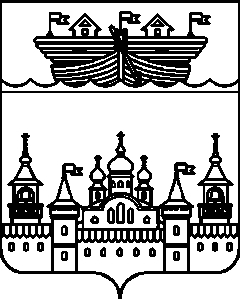 АДМИНИСТРАЦИЯ ВОЗДВИЖЕНСКОГО СЕЛЬСОВЕТАВОСКРЕСЕНСКОГО МУНИЦИПАЛЬНОГО РАЙОНАНИЖЕГОРОДСКОЙ ОБЛАСТИПОСТАНОВЛЕНИЕ20 января 2021 года 	№ 4О перезакладке похозяйственных книгВ соответствии со статьей 8 Федерального закона от 07.07.2003 года № 112-ФЗ «О личном подсобном хозяйстве», приказа Министерства сельского хозяйства Российской Федерации от 11.10.2010 года № 345 «Об утверждении формы и порядка ведения похозяйственных книг органами местного самоуправления поселений и органами местного самоуправления городских округов» и в целях учета личных подсобных хозяйств на территории Воздвиженского сельсовета Воскресенского муниципального района Нижегородской области, администрация Воздвиженского сельсовета постановляет:1.Утвердить Положение о порядке ведения похозяйственных книг в администрации Воздвиженского сельсовета Воскресенского муниципального района Нижегородской области, согласно приложения № 1.2.Утвердить список номеров похозяйственных книг для перезакладки согласно приложения № 2.3.Определить, что закладка похозяйственных книг осуществляется на период с 01.01.2021 года по 31.12.2025 года.4.Заместителю главы администрации Цветковой В.Н. произвести работу по перезакладке книг похозяйственного учета личных подсобных хозяйств и уточнению содержащихся в похозяйственных книгах сведений на территории населенных пунктов Воздвиженского сельсовета до 01.10.2021 года.5.Назначить ответственным за ведение и сохранность похозяйственных книг в администрации Воздвиженского сельсовета - заместителя главы администрации Цветкову В.Н.6.Обнародовать настоящее постановление на информационном стенде администрации и разместить на официальном сайте администрации Воскресенского муниципального района Нижегородской области в информационно-телекоммуникационной сети «Интернет».7.Контроль за исполнением настоящего постановления оставляю за собой.8.Настоящее постановление вступает в силу со дня его подписания.Глава администрации Воздвиженского сельсовета							И.Н.ОхотниковПриложение № 1 к постановлению администрации Воздвиженского сельсовета Воскресенского муниципального района	Нижегородской областиот 20 января 2021 года № 4ПОЛОЖЕНИЕо порядке ведения похозяйственных книг в администрации Воздвиженского сельсовета Воскресенского муниципального района Нижегородской области1.Настоящее Положение устанавливает порядок ведения похозяйственных книг в администрации Воздвиженского сельсовета Воскресенского муниципального района Нижегородской области.2.Срок ведения похозяйственных книг – пять лет. По истечении данного срока производится пере закладка похозяйственных книг.3.Администрация Воздвиженского сельсовета Воскресенского муниципального района Нижегородской области ежегодно по состоянию на 01 июля осуществляет проверку и уточнение записей в похозяйственных книгах, путем сплошного обхода личных подсобных хозяйств и опроса главы личного подсобного хозяйства или взрослого члена этого хозяйства. Сведения, вносимые в похозяйственную книгу, предоставляются гражданами на добровольной основе.4.Ведение похозяйственных книг возможно с применением программных средств и электронных носителей информации при соблюдении правил их ведения, а также условий, обеспечивающих достоверность сведений, записанных на электронных носителях, и сохранность информации. При этом все внесенные изменения должны регистрироваться, а информация должна быть заверена электронной цифровой подписью. При невозможности обеспечения этих условий следует осуществлять распечатки страниц похозяйственной книги по утвержденным формам, которые должны оформляться, как похозяйственные книги, содержать все необходимые подписи и быть приспособлены для хранения.5.Специалист в администрации Воздвиженского сельсовета Воскресенского муниципального района Нижегородской области, участвующий в соответствии с настоящим положением в сборе, хранении, передаче и использовании сведений, содержащихся в похозяйственной книге, обязан обеспечить исполнение законодательства Российской Федерации по защите информации (в том числе персональных данных). Виновные в нарушении режима защиты информации несут гражданскую, административную и уголовную ответственность в соответствии с законодательство Российской Федерации.6.Срок хранения похозяйственных книг, в соответствии с действующим законодательством составляет 75 лет. Приложение № 2 к постановлению администрации Воздвиженского сельсовета Воскресенского муниципального района	Нижегородской областиот 20 января 2021 года № 4Список номеров похозяйственных книг для перезакладки№ п/пНаименованиеНомер похозяйственной книгиКоличество листовНаименование населенного пунктаНаименование улиц, переулков1Похозяйственная книга1130с. Воздвиженскоеул. Ленина2Похозяйственная книга2110с. Воздвиженскоеул. Кирова3Похозяйственная книга370с. Воздвиженскоеул. Синявина4Похозяйственная книга470с. Воздвиженскоеул. Школьная5Похозяйственная книга570с. Воздвиженскоеул. Горькогоул. Куйбышева6Похозяйственная книга670с. Воздвиженскоеул. Свободыул. Мираул. Леснаяул. Калинина7Похозяйственная книга750п. Руяп. Ижмаул. Полеваул. Зеленаяул. Леснаяул. Лесная8Похозяйственная книга8110д. Большие Отарыул. Центральная9Похозяйственная книга9100д. Большие Отарыул. Садоваяул. Школьнаяул. Луговаяул. Чехова10Похозяйственная книга1050д. Большие Отарыул. Зеленаяул. Речнаяпер. Речной11Похозяйственная книга11100д. Заболотноеул. Ворошилова12Похозяйственная книга1270д. Малые Отарыул. Жданова13Похозяйственная книга1370д. Чистое Болотоул. Чкалова14Похозяйственная книга14130д. Большое Иевлевоул. Ленина15Похозяйственная книга1550д. Большое Иевлевоул. Молодежная16Похозяйственная книга1650д. Малое Иевлевоул. Калинина17Похозяйственная книга1770д. Тиханкиул. Гагаринаул. Королева18Похозяйственная книга1850д. Сухоречьеул. Буденного19Похозяйственная книга19110п. Северныйул. Короленкоул. Молодежнаяул. Почтоваяул. Железнодорожная20Похозяйственная книга2070п. Северныйул. Школьнаяпер. Школьныйул. Леснаяпер. Лесной21Похозяйственная книга21100с. Большое Полеул. Ленина22Похозяйственная книга2250с. Большое Полеул. Новая23Похозяйственная книга2330с. Большое Полеул. Пушкина24Похозяйственная книга2470д. Большая Юронгаул. Дружбы25Похозяйственная книга2570д. Изъянкаул. Буденного26Похозяйственная книга2650д. Кузнецул. Молодежная27Похозяйственная книга2750д. Кузнецул. Юбилейная28Похозяйственная книга2850д. Ошарашул. Гагарина29Похозяйственная книга2950д. Малая Юронгаул. Цветочная30Похозяйственная книга3020д. Нестериноул. Кооперативная31Похозяйственная книга3170д. Малое Содомовоул. Больничнаяул. Почтовая32Похозяйственная книга3270д. Малое Содомовоул. Новаяул. Кооперативнаяпер. Кооперативныйул. Лесная33Похозяйственная книга33110д. Большие Поляныул. Мираул. Морозова34Похозяйственная книга3470д. Большие Поляныул. Горькогоул. Крупскойул. Новаяул. Набережная35Похозяйственная книга3530д. Прудовскиед. Петровоул. Заречнаяул. Чкаловаул. Октябрьская